UNIVERSITY MAIN STOREThe University of Agriculture Peshawar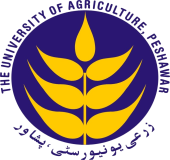 RE-TENDER NOTICE   Sealed bids are invited from the firms registered with Income Tax and Sales Tax Departments for the Supply/Purchase of Consumable items, Chemicals and Glassware, for the IBGE, The University of Agriculture, Peshawer. Tender document which include detail of items, specifications and terms & conditions can be downloaded from the UAP website (www.aup.edu.pk) or KPPRA website (www.kppra.gov.pk) or it may be obtained from the office of undersigned. Tender document fee (Rs.500/- non-refundable) should be deposited in Account No.14870007450701 at Habib Bank Limited, Agriculture University Shopping Centre Branch, Peshawar. Original receipt of tender document fee must be attached with the bid. The bids along with 2% Bid Security (refundable) in favour of Director Finance should reach the office of undersigned by post/courier on or before 17.06.2020 by 10:45 am. The bids will be opened on the same day at 11:00 am in the University Main Store, in the presence of bidders or their authorized representatives. In case, the Government declared holiday, the bid will be submitted and opened on the next working day. The bidders are requested to give their best and final prices.Store Officer, 091-9221166BIDDING DOCUMENT Supply/ PURCHASE OF CONSUMABLE ITEMS, CHEMICALS AND GLASSWARE, FOR THE IBGE, THE UNIVERSITY OF AGRICULTURE, PESHAWER.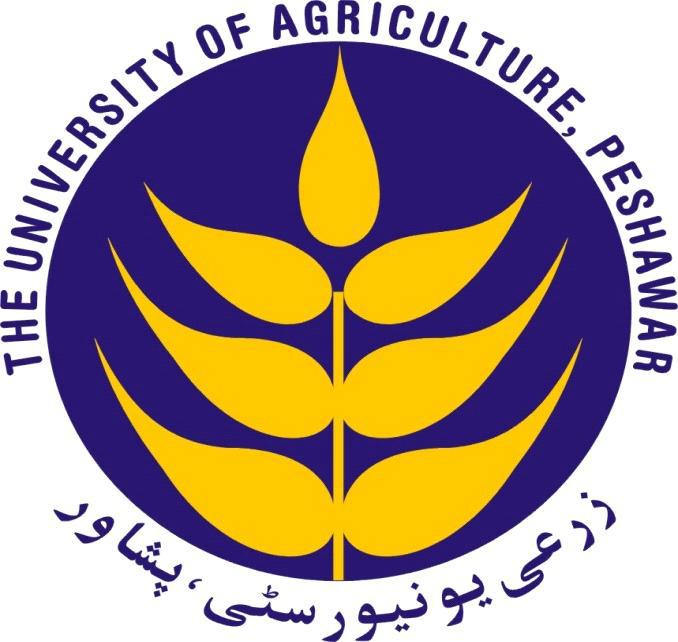 UNIVERSITY MAIN STORETHE UNIVERSITY OF AGRICULTURE PESHAWARKHYBER PAKHTUNKHWATABLE OF CONTENTSTENDER NOTICE	4INSTRUCTIONS TO BIDDERS	5GENERAL TERMS AND CONDITIONS	6OTHER CONDITIONS OF CONTRACT	7A.	Payment Clause	7B.	Sub-Letting Contract	7C.	Bribes Commission Etc.	7D.	Force Majeure	7E.	Dispute Resolution	8F.	Applicable Laws	8BID FORM	9BID SCHEDULE/QUOTATION	10CHECKLIST	25RE-TENDER NOTICETender No.168 a,b							            Dated:02/06/2020Sealed bids are invited from the firms registered with Income Tax and Sales Tax Departments for Supply/ Purchase of Consumable items, Chemicals and Glassware, for the IBGE, The University of Agriculture, Peshawer. Tender document which include detail of items, specifications and terms & conditions can be downloaded from the UAP website (www.aup.edu.pk) or KPPRA website (www.kppra.gov.pk) or it may be obtained from the office of undersigned. Tender document fee (Rs.500/-, non-refundable) should be deposited in Account No.14870007450701 at Habib Bank Limited, Agriculture University Shopping Centre Branch, Peshawar. Original receipt of tender document fee must be attached with the bid. The bids along with 2% Bid Security (refundable) in favour of Director Finance should reach the office of undersigned by post/courier on or before 17.06.2020 by 10:45 am. The bids will be opened on the same day at 11:00 am in the University Main Store, in presence of bidders or their authorized representatives. In case, the Government declared holiday, the bid will be submitted and opened on the next working day. The bidders are requested to give their best and final prices as no negotiations are expected.(Salahuddin)Store OfficerUniversity Main StorePhone: 091- 9221166;091- 9221304-11, Ext:3191INSTRUCTIONS TO BIDDERSThese directions are provided to assist the bidder in preparing and submitting his/her tender. The tender shall contain all information and data required to be furnished and shall be prepared and submitted in accordance with the instructions set forth herein. Single Stage, One Envelope bidding procedure shall be used for procurement.The bidders must submit the proposals in sealed envelopes by post/courier and as per specified procurement method.The proposal may preferably be typed in English.The proposals must contain a cover letter on the bidder’s letterhead, duly stamped by authorized representative.The envelope(s) should contain the name address and contact details of the addressee and the addressors.Cutting/corrections or overwriting in the quoted price (s) will not be accepted.By hand / conditional / incomplete tenders will not be accepted.Telephonic / telexed / faxed / telegraphic quotations will not be entertained.The bid shall contain income tax and sales tax registration certificates.The bidder shall specify validity in days of the submitted bid. The University may under exceptional circumstances request for extension in bid validity which shall be for not more than the period equal to the period of the original bid validity.The bids should be in accordance with enclosed specifications/technical detail.The quotation must carry the authorized signatures of the representative of the supplier.The bidder shall submit the original tender documents completed in all respects and keep a copy of the tender for his own record The bidder shall submit an affidavit that it has not been blacklisted.Submit statement of any history of litigation or ongoing.The bidder will deposit bid security money with procuring entity equal to 2% of the total value of the bid along with the bid.No bids in any case shall be accepted after the deadline.The bidder will not be reimbursed for any costs of any kind, whatsoever, incurred in connection with the preparation and submission of this tender. The University may reject one or all such bids, which are vague (in terms of financial proposal) or does not adhere to these instructions.The University may offer for re-biding in case the proposal does not satisfy its professional requirements.GENERAL TERMS AND CONDITIONSBidders are requested to read carefully the following terms and conditions and sign the Tender Form in token of having understood and accepted the same in all respects. They are also requested to submit the bid(s) complete in all respects. The quote(s) must be accompanied with a bid security valuing 2% of the total quoted price. Tender without bid security will be out-rightly rejected.The supplier must be registered with the Income Tax and Sales Tax authorities.The quote(s) must remain valid for 30 days from the date of tender opening.All suppliers shall mention all applicable taxes in their quotes. In case any supplier has not separately mentioned the applicable taxes in quote, the procuring entity while comparing the offers will consider that the taxes have been included.The request for quotation is non-transferable.Quotations must be submitted on or before the given time and date to the officer-designate for the purpose. No late quotation for any reason whatsoever, will be considered.Each supplier can only submit one offer / quote on each item.The bidders must submit Non-Black List Certificate (confirming that bidder has never been blacklisted by any Government/Semi Government Organization) along with their offer, failing which their offer will be rejected.  In case of non-conformity with the desired specification, the item shall be replaced by the Supplier free of cost.Any bids received after the prescribed date & time for submission of bids shall be returned un-opened to the bidder.Under Section-47 of KPPRA Rules 2014, the University reserves the right to accept or reject any or all bids with valid reason(s). OTHER CONDITIONS OF CONTRACTPayment ClausePayment shall be made on production of the following documents: -The Supplier/Vendor submits original invoice. Material/Deliverables Receiving Report (in original) signed by the Authorized Representative of Procuring entity in acknowledgement of having received all supplies/deliverables in accordance with the Purchase Order/Contract Agreement.Authenticated sales tax invoice in original as prescribed in the Sales Tax Act 1990 (where applicable).Valid Income Tax Exemption Certificate (where applicable), otherwise Income Tax at current applicable rates shall be deducted from the invoice.A certified copy of Income Tax Registration CertificateA certified copy of Sales Tax Registration CertificateNote: Recovery of all applicable taxes at source should be made as per rules.Sub-Letting ContractThe supplier shall not sub-let or assign this Contract or any part thereof without the written permission of the University. In the event of the Service provider subletting or assigning this Contract or any part thereof without such permission, the University shall be entitled cancel the Contract and to purchase the goods elsewhere on the supplier account and risk and the supplier shall be liable for any loss or damage which the procuring entity may sustain in consequence of arising out of such purchase.Bribes Commission Etc.Any bribe, commission, gift or advantage given, promised or offered by or on behalf of the Contractor or his partner, agent or servant, or any one on his or their behalf to any officer servant, representative or agent of the procuring entity or any person on its behalf in relation to the obtaining or to the execution of this or any other contract with University, shall in addition to any criminal liability which he may incur, subject the contractor to cancellation of this and all other Contracts and also to payments of any loss or damage resulting from such cancellation; and the University shall be entitled to deduct the amounts so payable from any moneys, otherwise due to the supplier under this or any other Contract.Force MajeureThe term "Force Majeure" as employed herein shall mean acts of God, strikes, lockout or other industrial disturbances, acts of public enemy, wars, blockades, insurrection, riots, epidemics, landslides, earthquakes, storms, lightning, floods, washouts, civil disturbances, explosions and any other similar events, not within the control of either Party and which by the exercise of due diligence neither Party is able to overcome.If either Party is temporarily unable by reason of Force Majeure to meet any of its obligations under the Agreement, and if such Party gives to the other Party written notice, of the event within fifteen (15) days after its occurrence, such obligations of the Party, as it is unable to perform by reason of the event, shall be suspended for as long as the inability continues. Neither Party shall be liable to the other Party for loss or damage sustained by such other Party arising from any event referred to as Force Majeure or delays arising from such event. Force Majeure shall not include insufficiency of funds or failure to make any payment required under the Agreement.Dispute ResolutionThe University shall constitute a Committee consisting of odd number of persons with proper powers and authorizations to redress complaints of bidders that may arise prior to issuance of Purchase Order/contract agreement, in accordance with the KPPRA Rules 2014.If a bidder is not satisfied with the decision of the Committee, he may take recourse to the KPPRA.Applicable LawsThis Agreement shall, in all respects, be read and construed and shall operate in conformity with the KPPRA Act 2012 and KPPRA Rules 2014.BID FORMTender No.168 a.b						                             Date.02.06.2020To:	The Store OfficerThe University of AgriculturePeshawarDear Sir,	 Having examined the bidding document, the receipt of which is hereby duly acknowledged, we, the undersigned, offer to supply and deliver ___________________in conformity with the said bidding documents for the sum of _____________________________.	We undertake, if our Bid is accepted, to deliver the goods in accordance with the delivery schedule specified in the Schedule of Requirements.We enclose herewith a sum of Rs.____________ vide Call Deposit Receipt (CDR) No.________________ dated______________ as bid security, the full value of which will absolutely be forfeited to the Vice Chancellor, The University of Agriculture Peshawar or his successor, in case we default on the supply tendered for and which shall otherwise along with the percentage deducted as specified above be retained by the University of Agriculture, Peshawar unless the tendering procedure has been finalized as per Conditions of the Contract under the rules.	We agree to abide by this Bid for a period of 45 days from the date fixed for Bid opening and it shall remain binding upon us and may be accepted at any time before the expiration of that period.	This Bidding Document, together with your written acceptance thereof and your notification of award, shall constitute a binding Contract between us.We understand that you are not bound to accept the lowest or any bid you may receive.Dated this ________________ day of ________________ 2020.__________________________                   ______________________________		[Signature]			[In the capacity of]BID SCHEDULE/QUOTATION(To be filled in by the Bidder)Name of Bidder________________ 					         Tender No.168 a,bFollowing are the details regarding request for quotation for Supply/ Purchase of Consumable items, Chemicals and Glassware, for the IBGE, The University of Agriculture, Peshawer.Matrix to be filled by the bidder as per the instructions laid down here. Supply/ Purchase of Consumable items, Chemicals and Glassware, for the IBGE, The University of Agriculture, Peshawer.SPECIFICATION FOR CHEMICALS / GLASSWARE (RE-TENDER) Specification for various consumable items consumable items Note: 	please quote the rate of consumable items as per unit. The required quantity will be decided after collection of quotations as per available budget. Signature………………………………………….Name of Bidder………………………………..Postal Address:…………………………………CHECKLISTPlease enclose the following documents with your bid.S.No.NameQuantityDescription / Specification1Tris-HCL500 g2PCR Mastermix200 reactions kit3Taq-Polymerase500 units4Ehidium bromide1 g5DNA Ladder (100 bp) 1 vial6Qiagen Type-Type-it Microsatellite PCR Kit2000 reactions 7PCR Tube1000 packetsS.No.NameQuantityDescription / Specification1Protein prestained standard10kbs 500kb2Acrylamide powdersSample solution preparation3Leammli sample buffer Cell lysis buffer4Tris HCL Westron bloct solution preparation5GylcineWestron bloct solution preparation 6PBSBuffer7TBSBuffer8Mercaptoethanl BMEWestron bloct solution preparation9Sodium dodecyl sulfateWestron bloct solution preparation 10Nitrocellulose filter paperFor filtration 11BIM bodyMonoclonal anti body, sheep & Cow12Lcii antibodyMonoclonal anti body, sheep & Cow13HRP 2nd antibodyMonoclonal anti body, sheep & Cow14BIM antibodyMonoclonal anti body, sheep & Cow15Blue TipsRnase, Dnase Free16White TipsRnase, Dnase Free17Yellow TipsRnase, Dnase Free18Ependorf Tue 2.0mlRnase, Dnase Free S. No.Document AttachedYesNoOriginal Bank Receipt of Tender Document FeeBid Security (2%) in form of CDRCover LetterBid Form duly filled, signed and sealedBid Data /QuotationA copy of Income Tax Registration Certificate along with ATL ListA copy of Sale Tax Registration CertificateNon-Blacklisted Certificate on Judicial Stamp Paper.